Abstract for IFSA2013 (title with 14 pt, Bold)Hiroshi AZECHI 1, Edward MOSES 2, and Patrick MORA 3 (12pt)1) Institute of Laser Engineering, Osaka University, Japan (12pt italic)2) Lawrence Livermore National Laboratory, USA3) Institut Laser et Plasma, FranceE-mail;email@your.institute.jpThe Eighth International Conference on Inertial Fusion Sciences and Applications (IFSA 2013) will be held at the Nara Prefectural New Public Hall, Nara, Japan, September 8-13, 2013 [1]. The goal of IFSA 2013 is to bring together scientists in the fields of inertial fusion sciences, high energy density physics, and related applications. Submitted papers will be peer reviewed, and the proceedings of the conference will be published [2].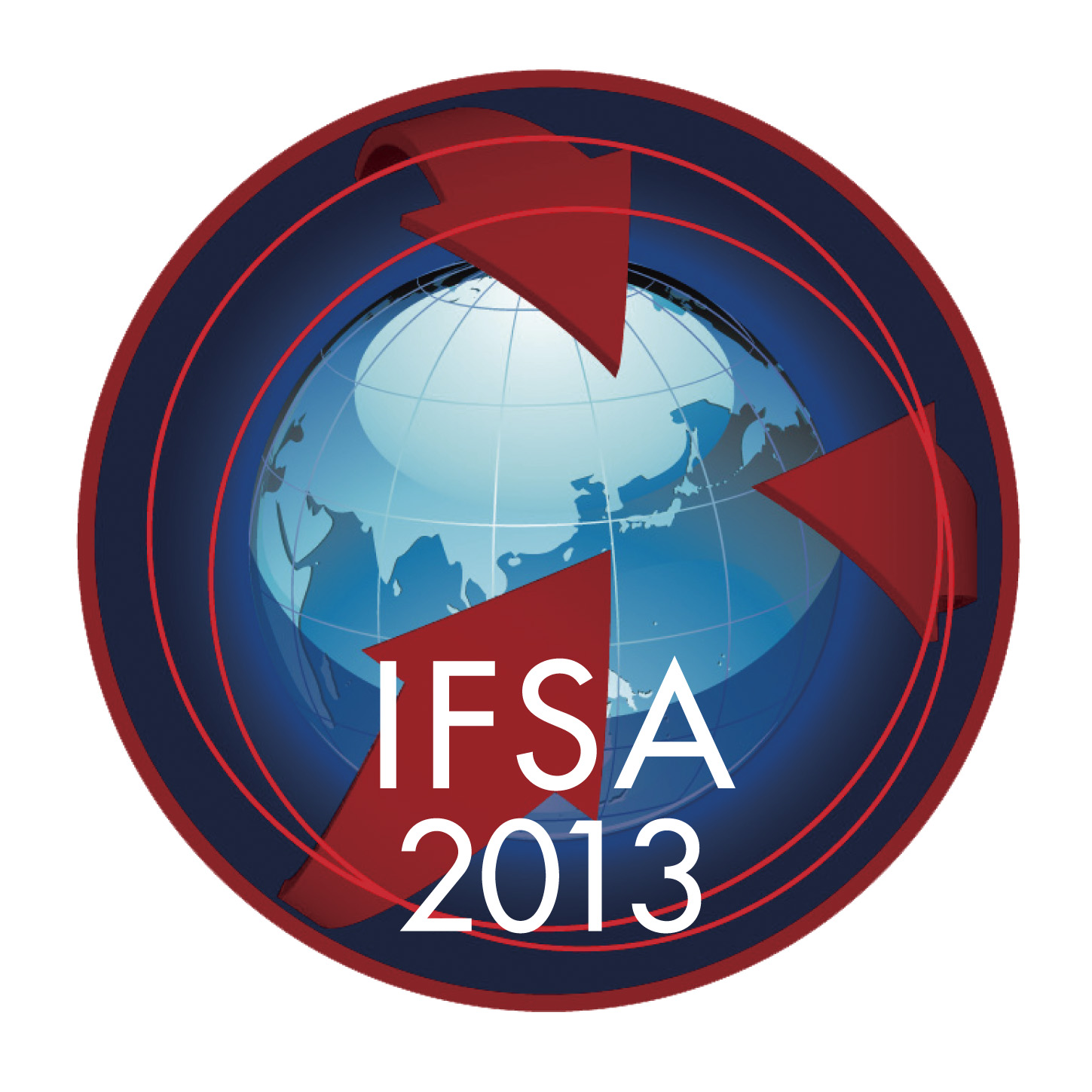 Figure 1: The log of IFSA 2013. Abstract should be written in clear English on an A4 size paper (297210 mm) with a 25 mm margin on all sides. The text should be typed in one column format with 12 pt font size. “Times New Roman” font or equivalent is recommended. The total length will be limited to one page for all presentations. Page number should not be added for easily making the abstract book. Please refer to the sample MS-WORD file for more details. Abstract submission can be made via registration Web site. Prepare a PDF file of your extended abstract which should involve all fonts and graphics used in the file. The authors are requested to check the computer file by themselves. The conference secretary does not take care of repairing files in incorrect or insufficient format. Then, please submit the PDF file to the submission site (http://www.ifsa13.org/registration.html) no later than March 15, 2013.We would appreciate it if the authors make the PDF file size less than 1 Mbytes for saving the storage of our Web sever. Thank you for your cooperation.References[1] Web page of IFSA2013 (http://www.ifsa13.org).[2] H. Azechi et al., J. Phys.: Conf. Ser., 112, 001001 (2008)